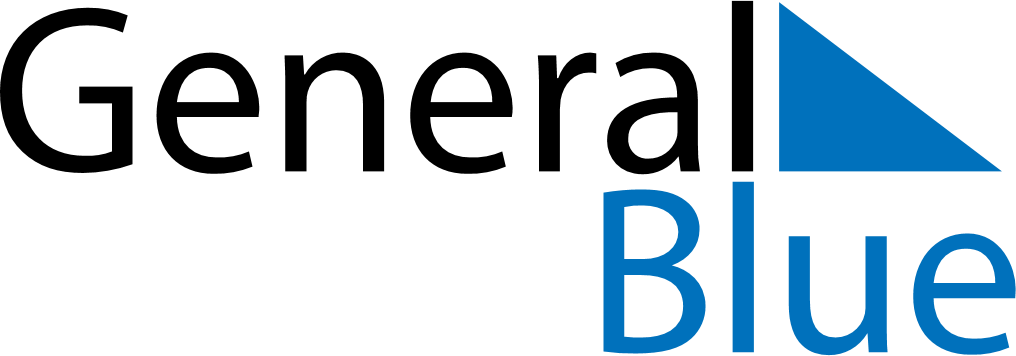 August 2023August 2023August 2023August 2023FinlandFinlandFinlandSundayMondayTuesdayWednesdayThursdayFridayFridaySaturday123445678910111112131415161718181920212223242525262728293031